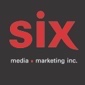 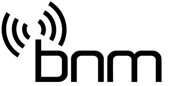 THE HURumble Of Thunder: Deluxe AlbumLa version deluxe du second album du groupe originaire de Mongolie à paraître le 30 juin via Better Noise Music
Montréal, juin 2023 - Après le succès de leur acclamé deuxième album Rumble Of Thunder lancé en 2022, le révolutionnaire groupe de rock mongol THE HU - qui utilise l'instrumentation traditionnelle mongole, le chant de gorge et se produit entièrement dans sa langue maternelle – fera paraître Rumble Of Thunder : Deluxe Album le 30 juin via Better Noise Music.Rumble Of Thunder : Deluxe Album mettra davantage en lumière les monstrueux riffs et les mélodies vocales du groupe avec sept nouveaux morceaux incluant quatre interprétations acoustiques et trois extraits nouvellement enregistrés en anglais avec les participations de William DuVall (Alice In Chains), Serj Tankian (System of A Down), DL (Bad Wolves) et l'artiste solo international LP (Laura Pergolizzi).THE HU compte plus de 329 millions d’écoutes sur les plateformes numériques, 290 millions de vues de ses différents vidéos, deux extraits radio Top 5 Mainstream Rock, des tournées mondiales à guichets fermés et des apparitions dans les plus grands festivals à travers le monde (Download, Coachella, Lollapalooza). Le groupe a été le tout premier groupe de rock / métal à recevoir la désignation « Artist For Peace » de l'UNESCO en 2022 et a également été le premier groupe et le 12e récipiendaire au total de la plus haute distinction d'État en Mongolie, The Order of Genghis Khan, qui a été décerné au groupe par le président de la Mongolie, Kh. Battulga en 2020. De plus, THE HU est devenu le tout premier groupe mongol à se produire dans le métaverse après le concert virtuel « Rumble of Thunder V1.1 » qui a eu lieu le 30 mars dernier.Tracklisting
SIDE A
1. This Is Mongol
2. YUT Hövende
3. Triangle
4. Teach Me
5. Upright Destined Mongol

SIDE B
1. Sell The World
2. Black Thunder
3. Mother Nature
4. Bii Biyelgee

SIDE C
1. Segee
2. Shihi Hutu
3. Tatar Warrior
4. This Is Mongol (Warrior Souls) (feat. William DuVall of Alice In Chains)

SIDE D
1. Black Thunder (feat. Serj Tankian and DL from Bad Wolves)
2. Mother Nature (feat. LP)
3. Bi Biyelgee (Acoustic)
4. Black Thunder (Acoustic)
5. This Is Mongol (Acoustic)Source: BETTER NOISE MUSICInfo: Simon